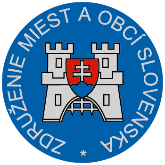 Materiál na rokovanie Hospodárskej a sociálnej rady SRdňa 15. apríla 2019         K bodu č. 5 Stanovisko ZMOS k návrhu zákona, ktorým sa mení a dopĺňa zákon č. 385/2000 Z. z. o sudcoch a prísediacich a o zmene a doplnení niektorých zákonov v znení neskorších predpisov a ktorým sa menia a dopĺňajú niektoré zákony     Všeobecne k návrhu:Účelom návrhu zákona je zavedenie inštitútu tzv. hosťujúceho sudcu s cieľom vytvoriť predpoklady pre riešenie situácií, ktoré dočasne negatívne ovplyvňujú fungovanie súdov tým, že spôsobujú dočasnú absenciu zákonného sudcu (napríklad materská alebo rodičovská dovolenka, prerušenie výkonu funkcie sudcu, stáž sudcu a podobne). Riešenie vzniknutej situácie pridelením nového voľného miesta sudcu pre dotknutý súd nie je účelné, pretože je zrejmé, že absencia sudcu je dočasná, a preto sa vytvorené nové miesto sudcu stane v predvídateľnom čase nadbytočné a nie je možné ho rušiť, pretože sudca je menovaný do funkcie bez časového obmedzenia. Rovnako nie je žiadúce riešiť túto situáciu dočasným pridelením sudcu z iného súdu, pretože tým dochádza len k presunu problému na iný súd, ktorému bude absentovať sudca, ktorý je dočasne preložený na iný súd. V európskom priestore je daný problém riešený rôznymi spôsobmi, ale najčastejšie sa možno stretnúť s inštitútom tzv. lietajúceho sudcu. Miera mobility sudcu sa vždy odvíja od ústavných noriem s tým, že od štátu k štátu sa táto miera mení. Nie je tomu inak ani v prípade Slovenskej republiky, ktorej ústavný poriadok pristupuje k problematike nepreložiteľnosti sudcu pomerne konzervatívnym spôsobom. Návrh zákona tieto ústavné štandardy rešpektuje a vychádza z ústavných noriem upravujúcich status sudcu. Na účely zavedenia inštitútu hosťujúceho sudcu je z legislatívno-technického hľadiska potrebné vykonať novelizáciu niekoľkých zákonov. Základným a nosným zákonom je zákon č. 385/2000 Z. z. o sudcoch a prísediacich a o zmene a doplnení niektorých zákonov v znení neskorších predpisov, v ktorom sa navrhujú zmeny a doplnenia týkajúce sa statusu hosťujúceho sudcu a súvisiacich inštitútov. Návrh zákona zakladá vplyvy na rozpočet verejnej správy a vplyvy na podnikateľské prostredie. Návrh zákona nebude mať sociálne vplyvy, vplyvy na informatizáciu spoločnosti, ani vplyv na životné prostredie a na služby verejnej správy pre občana.         Pripomienky k návrhu:ZMOS k predloženému navrhovanému zneniu zákona neuplatňuje žiadne pripomienky.  Záver:ZMOS navrhuje, aby HSR SR odporučila návrh zákona na ďalšie legislatívne konanie.    Michal Sýkorapredseda ZMOS   